ورقة عمل البحث العلمي 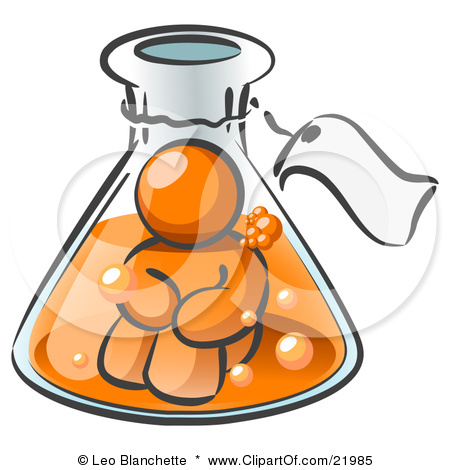 *ماهو الفرق بين البحث النظري و البحث التطبيقي مع ذكر امثلة ؟** 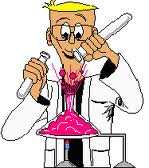 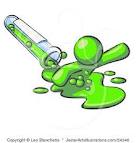 البحث النظريالبحث التطبيقيالايجابياتالسلبيات